Zastrzega się prawo do zmian w jadłospisie	ZUPY I NAPOJE DOSŁADZANE SĄ MIODEM PSZCZELIM! (5g)POTRAWY SMAŻONE PRZYGOTOWYWANE SĄ NA OLEJU RZEPAKOWYM I OLIWIE Z OLIWEK.Informacja o alergenach lub substancjach powodujących reakcje nietolerancji występujących w gotowych potrawach przekazana jest w oparciu o rozporządzenie Parlamentu Europejskiego i Rady (UE) Nr 1169/2019 z dnia25.10.2011 w sprawie przekazywania konsumentom informacji na temat żywności (w jadłospisie zaznaczono pogrubioną czcionką)1.GLUTEN – ziarna zbóż: pszenica, żyto, jęczmień, 		    8.ORZECHY – migdały, laskowe, włoskie, orzechy          	            owies, orkisz					                           nerkowca, pistacje         2.SKORUPIAKI i produkty pochodne				    9.SELER i produkty pochodne3.JAJA i produkty pochodne				                  10.GORCZYCA i produkty pochodne4.RYBY i produkty pochodne                                                                11.NASIONA SEZAMU i produkty pochodne5.ORZESZKI ZIEMNE (arachidowe) i produkty pochodne               12.DWUTLENEK SIARKI6.SOJA i produkty pochodne                                                                 13.ŁUBIN i produkty pochodne7.MLEKO  i produkty pochodne                                                           14.MIĘCZAKI i produkty pochodne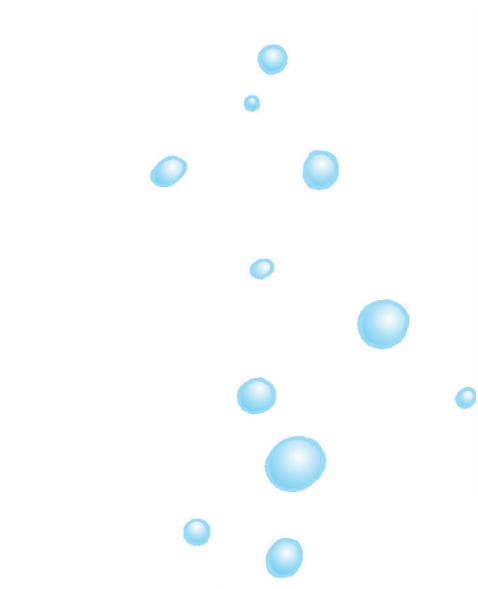 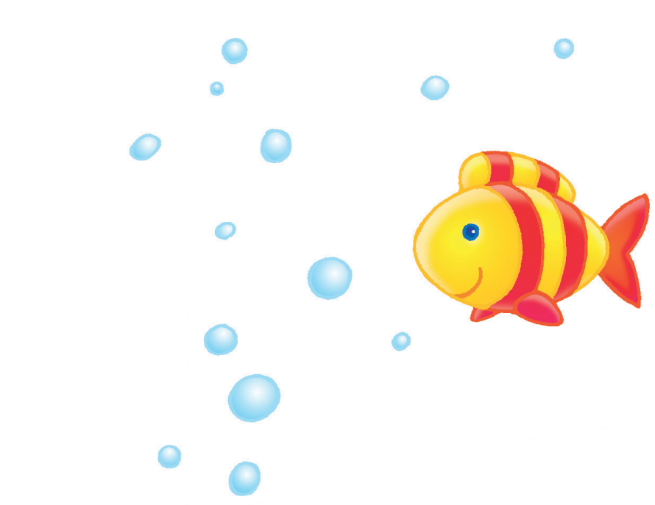 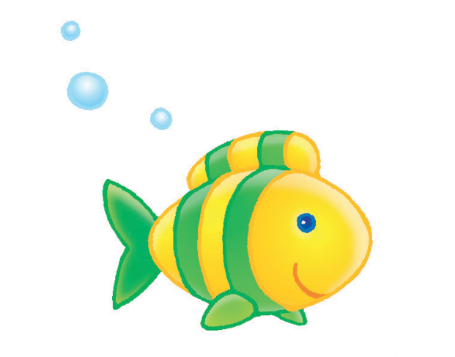 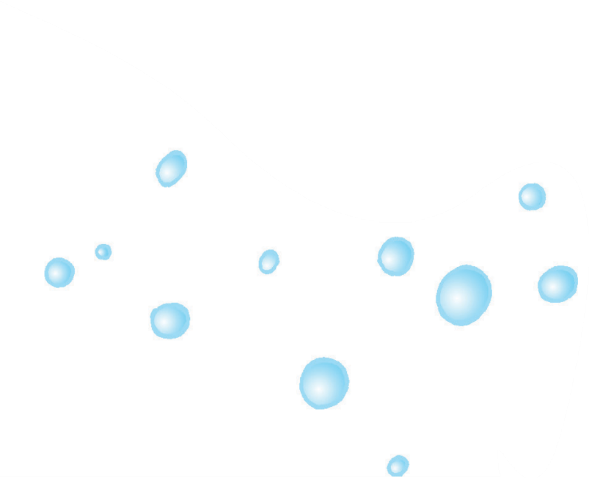 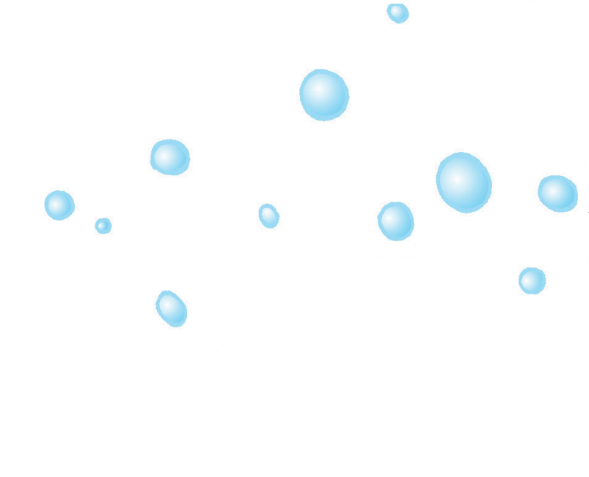 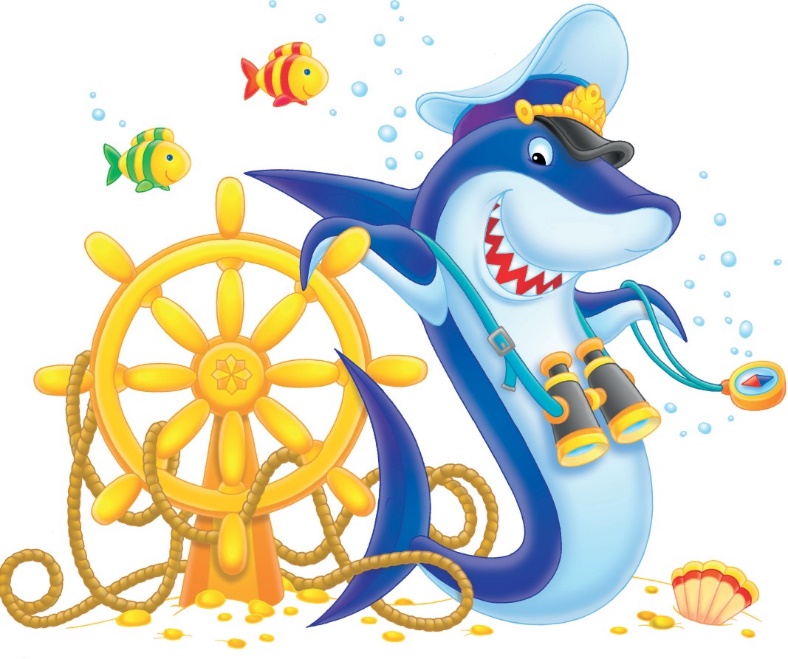 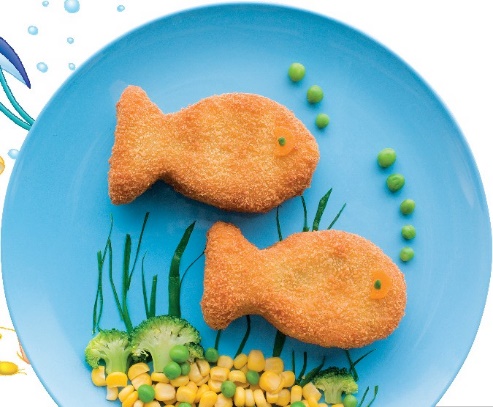 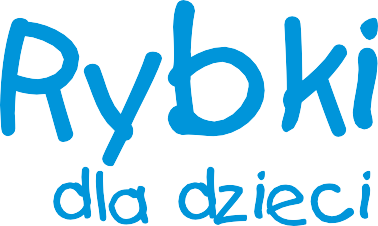 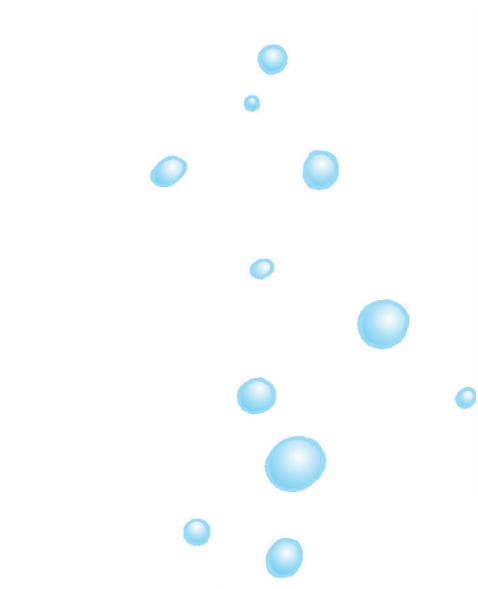 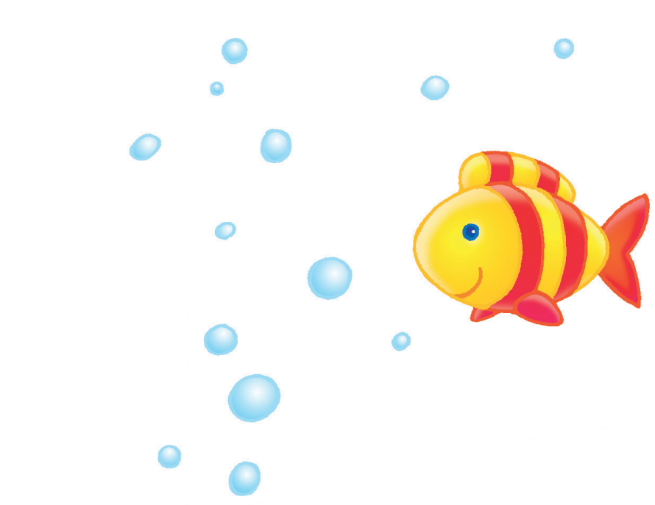 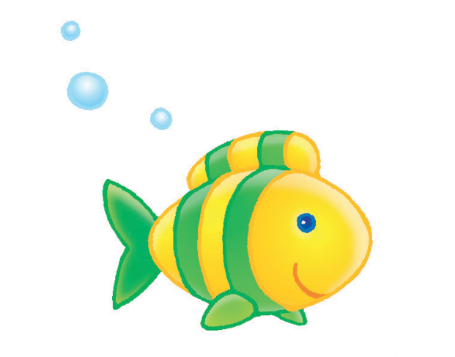 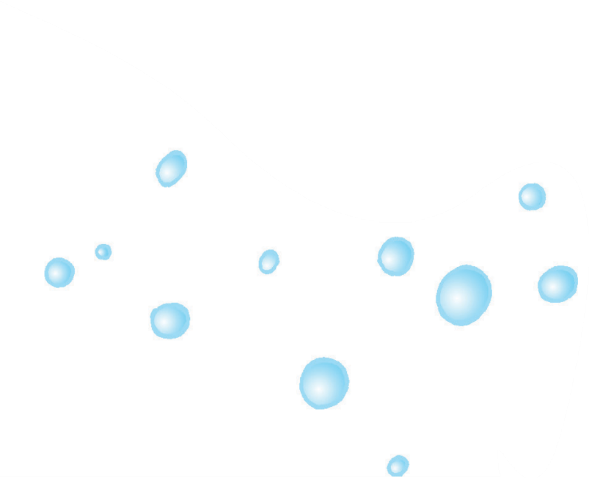 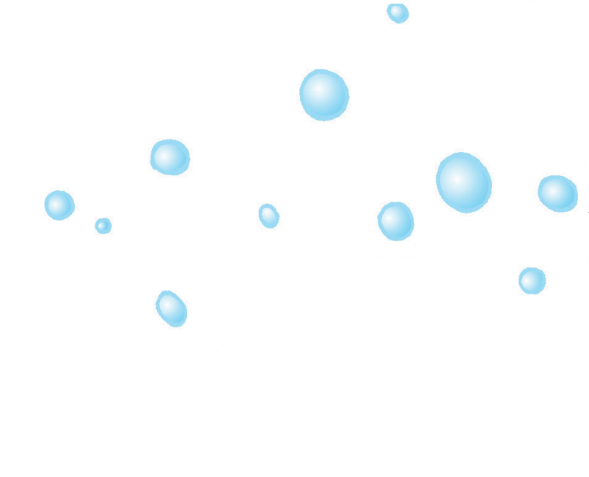 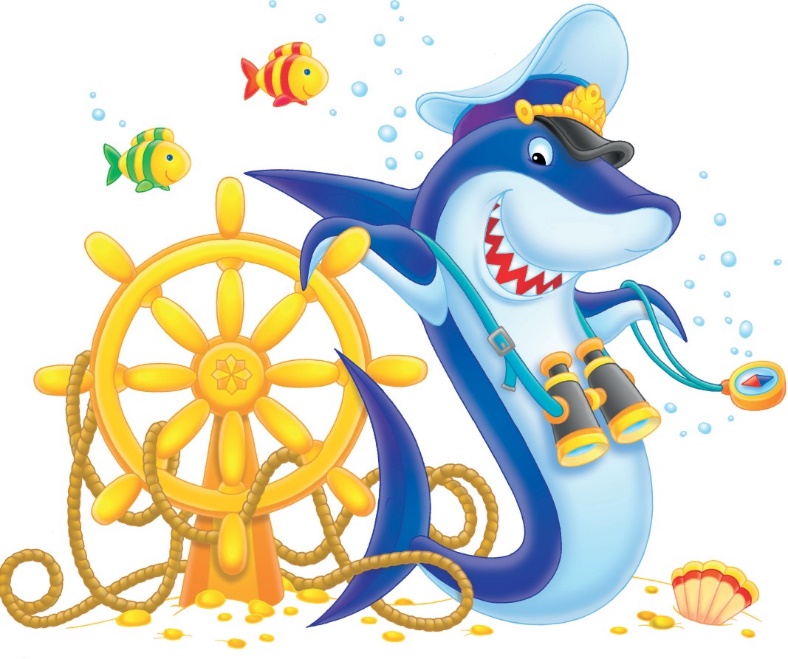 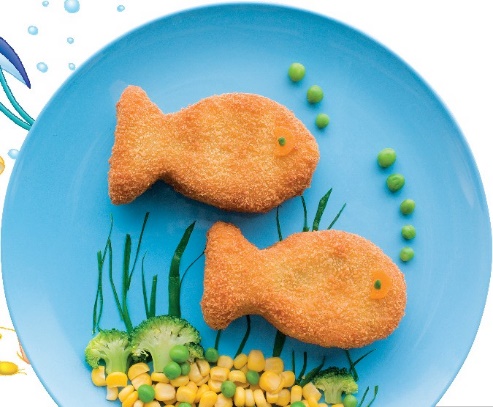 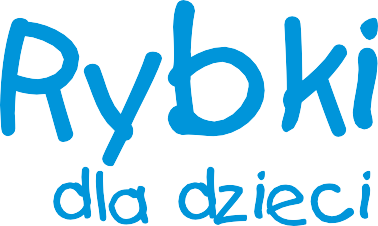 DZIEŃŚNIADANIE 830OBIAD 1200PODWIECZOREK 1430Poniedzia-łek28.11.2022Płatki kukurydziane(gluten) z mlekiem(200ml), chleb pszenno-żytni(30g) z masłem(z mleka)(5g), filet maślany z indyka(15g), pomidor(10g), ogórek zielony(5g), herbata owocowa(150ml) Zupa kapuśniak (marchew, seler, por, pietruszka, zioła, kapusta kwaszona)(200ml) ziemniaki(100g), jajko w sosie koperkowym (pszenica, mleko)(60g), marchewka z groszkiem(30g), kompot wieloowocowy (śliwka, aronia, jabłko)(150ml), jabłkoDrożdżówka z serem (pszenica, jajko, mleko) (50g), herbata czarna z cytryną(150ml) winogrono Wtorek19.11.2022Kakao na mleku (150ml), bułka pszenna(30g) z masłem(z mleka)(5g), pasta z tuńczyka, jajka i ogórka kiszonego(20g), herbata czarna z cytryną(150ml), orzechy włoskieZupa krem z białych warzyw (seler, por, pietruszka, zioła)(200ml),makaron spaghetti(pszenica, jajko)(30g) z sosem pomidorowym i mięsem wieprzowym (pszenica, szynka b/k smażona)(100g) woda(150ml)Mus truskawkowy z jogurtem naturalnym(mleko)(100g), wafle ryżoweŚroda30.11.2022Płatki owsiane z mlekiem(200ml),chleb pszenno-żytni(30g) z masłem(z mleka)(5g), szynka wykwintna(10g), pomidor(10g), kiełki brokułuherbata owoce leśne(150ml)Zupa pomidorowa z ryżem(marchew, seler, por, pietruszka, zioła)(200ml),pierogi leniwe(pszenica, jajko, mleko)(100g), kompot z czarnej porzeczki(150ml), sałatka owocowaCiasto drożdżowe ze śliwkami(pszenica, mleko, jajko) (100g)(wyrób własny), herbata malinowa(150ml)Czwartek01.12.2022Kawa inka(jęczmień, żyto) z mlekiem (150ml),bułka pszenna(30g) z masłem(z mleka)(5g), ser żółty(z mleka)(10g), rzodkiewka(5g), jajko gotowane(5g), herbata czarna z cytryną (150ml), migdałyZupa brokułowa (marchew, seler, por, pietruszka, zioła, brokuł)(200ml)ziemniaki(100g) podudzia drobiowe pieczone(50g), surówka z kapusty pekińskiej(30g), woda(150ml)Budyń waniliowy (pszenica, jajko, mleko) (wyrób własny)(100g), borówkiPiątek02.12.2022Płatki jęczmienne (200ml), chleb pszenno-żytni(30g) z masłem(z mleka)(5g), polędwica rydzyńska(10g), papryka czerwona(10g), herbata malinowa(150ml)Zupa porowa (marchew, seler, por, pietruszka, zioła)(200ml), ryż na mleku z jabłkiem(100g), kompot z czerwonej porzeczki(150ml), ogórek zielonyBułka pszenna(30g) z masłem(z mleka)(5g)i dżemem z czarnej porzeczki(5g), kakao na mleku(150ml)